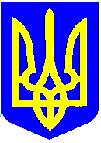 НОВОУШИЦЬКА СЕЛИЩНА РАДАВИКОНАВЧИЙ КОМІТЕТРІШЕННЯ
Про перелік розпорядженьВідповідно до ст. 42 Закону України ,,Про місцеве самоврядування в Україні”, заслухавши інформацію керуючого справами (секретаря) виконавчого комітету         Зваричука В.В. про перелік та характер  розпоряджень селищного голови, прийнятих у період між засіданнями виконавчого комітету селищної ради з 26.11.2020 року по 17.12.2020 року, виконавчий комітет селищної радиВ И Р І Ш И В:1. Затвердити розпорядження селищного голови, прийнятих у період між засіданнями виконавчого комітету селищної ради з 21.01.2021 року по 18.02.2021 року (Додається).2. Загальному відділу Новоушицької селищної ради з дотриманням вимог Закону України «Про доступ до публічної інформації» не пізніше п’яти робочих днів з дня прийняття цього рішення оприлюднити його на офіційному вебсайті Новоушицької селищної ради.Селищний голова	          Анатолій ОЛІЙНИКЗАТВЕРДЖЕНОрішенням  виконавчого комітетуНовоушицької селищної ради                                                                                від 18.02.2021 року № 86ПЕРЕЛІК    розпоряджень прийнятих між засіданнями виконкому селищної ради  з 21.01.2021 року по 18.02.2021 року.Керуючий справами (секретар) виконавчого комітету	Валерій ЗВАРИЧУК18.02.2021Нова Ушиця№86Номер і датарозпорядження                 Назва   розпорядження№ 7від 20.01.2021 р.Про виготовлення гербової печатки Новоушицької селищної ради.№ 8від 20.01.2021 р.Про призначення відповідальних осіб№ 9від 20.01.2021 р.Про призначення керівника робіт з ліквідації наслідків медико-біологічної надзвичайної ситуації природного характеру державного рівня, пов’язаної із поширенням коронавірусної хвороби COVID-19.  № 10від 21.01.2021 р.Про склад конкурсного комітету з визначення підприємства (організації) для здійснення функцій робочого органу з організації забезпечення і підготовки матеріалів для проведення конкурсів з визначення автомобільних перевізників на приміських автобусних маршрутах загального користування, що не виходять за межі Новоушицької територіальної громади№ 11 від 25.01.2021 р.Про порядок денний п’ятої сесії Новоушицької селищної ради VIII скликання.№ 12 від 25.01.2021 р.Про комісію у сфері обстеження зелених насаджень Новоушицької селищної ради.№ 13від 27.01.2021 р.Про облікову політику Новоушицької селищної ради у 2021 році№ 14від 27.01.2021 р.Про скликання засідання виконавчого комітету селищної ради.№ 15від 02.02.2021 р.Про затвердження паспортів бюджетних програм на 2021 рік.№ 16від 05.02.2021 р.Про скликання позачергової сесії селищної ради.№ 17від 05.02.2021 р.Про скликання засідання виконавчого комітету селищної ради.№ 18від 05.02.2021 р.Про утворення конкурсної комісії на заміщення вакантних посад фахівців комунальної установи «Інклюзивно-ресурсний центр» Новоушицької селищної ради.№ 19від 05.02.2021 р.Про створення Координаційної ради.№ 20від 09.02.2021 р.Про створення комісії з обстеження гідротехнічної споруди.№ 21від 09.02.2021 р.Про преміювання посадових осіб.№ 22від 09.02.2021 рПро скликання засідання виконавчого комітету селищної ради.№ 23від 11.02.2021 р.Про створення комісії з обстеження гідротехнічної споруди.№ 24від 12.02.2021 р.Про скликання сьомої сесії селищної ради.